Positive Behaviour and Citizenship Policy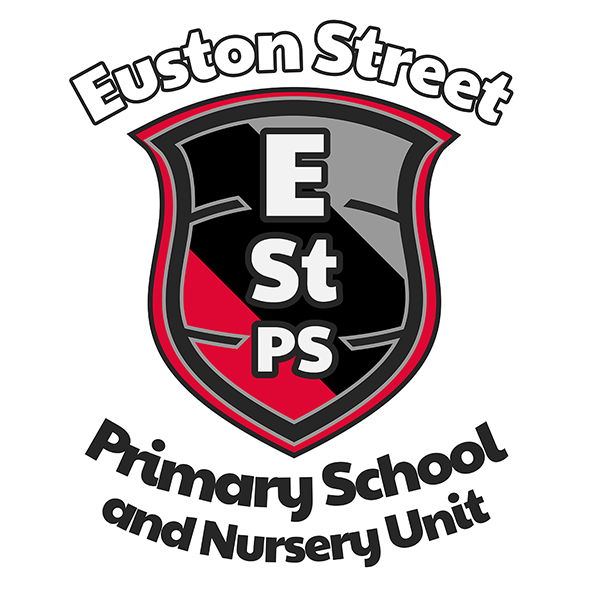 Euston Street Primary School & Nursery UnitPositive Behaviour & Citizenship PolicyMission‘Achieving Excellence Together’ ‘To work together for excellence in: our learning; our school; our community; and our future’.Our purpose therefore is to be an excellent school. We continually strive for excellence in every area of school life. To achieve this aim we must always have the right school vision and values and these must be at the heart of all that we do, including our School Development Plan.VisionIn order to achieve excellence in each aspect of school life, our vision is: 'To create a safe, happy learning community. A community where together, we inspire and equip our pupils so that they fulfil their potential, use their talents and follow their dreams now and always.’ValuesWe believe that our school is a place where the child is at the centre. ‘We value kindness, integrity, hard work and mutual respect.'Good attendance at school is essential for a pupil’s education and establishes a positive working ethos early in life.IntroductionThe purpose of this policy, as with all of our policies, is to support us as we strive for excellence in every area of school life. To achieve this, we must always have the right school vision and values and these must be at the heart of all that we do, including our engagement with parents and guardians.This policy outlines the procedures that are followed when dealing with an issue pertaining to unacceptable behaviour in Euston Street Primary School and Nursery Unit to ensure that incidents are dealt with and resolved as best possible for all concerned, in a clearly agreed, efficient and sensitive fashion. This policy operates in tangent with the Anti-Bullying Policy and Pastoral Care Policies. This policy has been developed following training by the Education Authority and in consultation with pupils, staff, parents and Governors.Aims of the policyThis policy aims to:Define unacceptable behaviours;Identify the school procedures for helping prevent unacceptable behaviours and encourage acceptable behaviours;Identify the school procedures for dealing with unacceptable behaviours;The policy has been compiled and implemented through the guidance of the following legislation framework and supporting administrative procedures:The Addressing Bullying in Schools Act (NI) 2016The Education and Libraries Order (NI) 2003 (A17-19)The Education (School Development Plans) regulations (NI) 2010The children (NI) Order 1995Pastoral care in School: Promoting Positive behavior (DE 2001)Cooperating to Safeguard Children and Young People in NI, Dept. of Health, Social Services and Procedures (2017)Safeguarding and Child Protection in Schools: A Guide for Schools (DE 2017)Safeguarding Board for NI Policies and Procedures (SBNI 2017)UN Convention on the Rights of the Child (UNCRC) Definition of TermsAfL – Assessment for LearningSEN – Special Educational NeedsVP – Vice-PrincipalFS – Foundation Stage (P1 & P2)KS1 – Key Stage 1 (P3 & P4)KS2 – Key Stage 2 (P5 – P7)HOKS – Head of Key StageSLT - Senior Leadership TeamBoG - Board of GovernorsPurposeIn line with the school Mission, Vision and Values, Euston Street aims to:Ensure ESPS is a child centred school;Create a nurturing learning environment conducive to promoting and instilling good behaviours and good choices with the pupils;Encourage and praise good pupil behaviour;Develop behavioural skills and attitudes in the pupils that will benefit both them, the school and the community in which they live and learn.To ensure that class and school rules, rewards and consequences are clearly displayed at all times in order to be a constant reinforcement and reference point for all pupils;To develop in our pupils a sense of community, while understanding their responsibilities and rights within the school community;To reinforce behaviour and citizenship as a whole school matter - a corporate responsibility of staff, in partnership with parents and pupils themselves; To create an orderly school community in which effective learning can take place; To include staff/pupil/parent/BOG voices in the decision making process; To support positive pupil/pupil/teacher relationships as the key to classroom management and a positive teaching and learning environment;To support a ‘tension free’ school discipline system;To help raise and sustain exemplary standards of behaviour;To effectively communicate the policy to all pupils and parents;To ensure that the school takes a positive view of its pupils at all times;To support the school ethos and policy on Pastoral Care and other names policies;To support the element of the school curriculum that actively involves pupils in their learning, in planning their learning and in their engagement in school life.To maintain regular contact with external support staff in the E.A. Region and other bodies as required;Prevent and discourage unacceptable pupil behaviour;Deal with inappropriate behaviour in good time, in a fair and consistent manner;To support staff as they implement the procedures consistently and fairly;To ensure that behaviour patterns are monitored and regularly assessed by Senior Leadership to identify and address any particular needs/trends;To ensure that behaviour patterns are brought to the attention of the Safeguarding Team/BOG as required;To support the Special Educational Needs policy and ensure that pupils with specific needs are given appropriate consideration;To regularly review the policy;Procedure‘Tension Free’ Discipline One of the ways in which staff can encourage good behaviour and prevent inappropriate behaviour is by in modelling a calm and fair approach to discipline. By encouraging ‘tension free’ discipline, we work to ensure that there is clarity and consistency in all classes and to provide a framework that is explicitly known to all children and their parents.It is vital that the class teacher takes prime responsibility (as well as classroom assistants supporting) for the standards of discipline within their own class, models these and applies the school standards consistently. By so doing, we lower the stress levels for staff and pupils alike as both the expectations and the procedures are clear. We also lower the stresses for pupils by engendering a calmer, more positive learning environment.It is also vital that we all take responsibility of general standards of discipline all around the school- in the corridors- in the playground etc.  Again, with a consistency of approach, all children will realise that all the rules apply to them all equally at all times. Principles supporting positive behaviourThere are many principles and practices that underpin positive behaviour. Positive discipline requires good classroom management. Positive discipline requires high quality curricular input in terms of PDMU, RE, PE, as well as wellbeing activities. This enables pupils to learn how to be good citizens in school and the community in which they live. Positive discipline also requires high quality teaching. Staff train and plan carefully throughout the year in order to ensure that pupils are suitably supported and challenged in their learning so that their needs are met.  To support the high quality learning, teaching, curriculum, classroom management, pastoral care and SEN support the school subscribes to the UNHRC.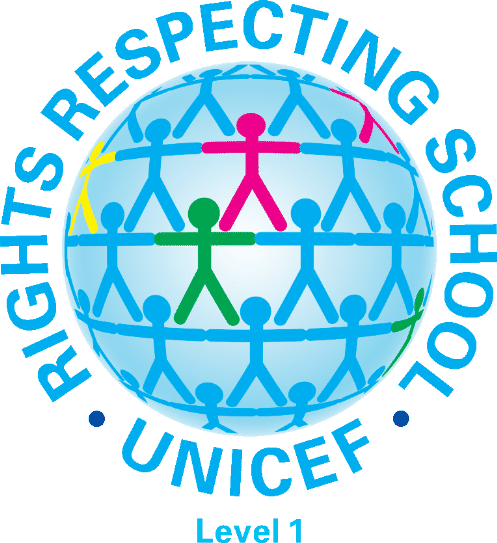 UNCRC and Euston Street PS & NU Euston Street PS is a Rights Respecting School and promotes the rights of children as defined in the articles of the convention. Article 3 – My best interests must be a top priority in all things that affect meArticle 6 – I have the right to life and to succeed to the best of my abilityArticle 12 – I have the right to voice my opinion and be listened toArticle 19 – I have the right to be protected from all forms of violence and be kept safeArticle 28 – I have the right to learn and go to schoolArticle 29 – Education must develop me as a personArticle 37 – I have the right to be treated fairly if I break rulesThese articles are evident in the ethos of the school and are actively and explicitly promoted each month. Pupil VoiceAll pupils in Year 1 – 7 are given a voice. This will be informally through School Council and the ‘chat’ boxes in each classroom, through Leadership responsibilities, through staff feedback and through other pupils raising concerns or ideas. It will also occur formally each year through School Council meetings, Pupil Voice surveys and visits to classrooms by school leadership. As part of Pupil Voice pupils will be asked about Anti-Bullying, Safeguarding, as well as positive behaviour. Preventative measuresStaff trainingIn order to ensure that the aims of the policy are adhered to, staff in ESPS receive training on the Anti-Bullying and Positive Behaviour & Citizenship policies each year in August or as required. The school aims to promote and encourage positive behaviour and relationships at all times. The school also promotes a preventative anti-bullying ethos at all times. Measures include:2 class lessons per year, every year on positive behaviour, anti-bullying, e:safety, safeguarding and pastoral care.Road Safety Safeguarding lessons Term 1 each year (pending 2022)Assemblies on positive behaviour, anti-bullying, e:safety, safeguarding and pastoral care (including healthy lifestyle).Playground buddies are trained in positive behaviour, anti-bulling and conflict resolutionSchool policies on positive behaviour, Anti-Bullying, RSE, e:safety, Safeguarding & Child Protection, Intimate Care and Pastoral Care.A wide range of after school activities promoting a healthy lifestyleOngoing monitoring of supervision arrangements re: canteen, playground, toilets etc.Pupil voice each termBarnardos resilience training for Years 1 - 7Barnardos counselling services and drop in serviceBarnardos wellbeing training for parents and staffActive School Council who will discuss Anti-BullyingEco committee, Language Champions and Digital Leaders to support and give opportunity to pupilsHealthy lifestyle programme in schoolExtended School’s initiatives to promote wellbeing and involvement in wider school lifeWeekly wellbeing activities (Post Covid-19)Engage program to incorporate Wellbeing activitiesPupil Wellbeing monitoring arrangementsVulnerability indicators completed as requiredPupil Multiple Intelligence Awards, class rewards, badges, attendance awardsWide variety of attendance incentives and signageRRS monthly Right promoted in each classGrowth Mind-set promotion and signageSchool shows to promote wellbeing and involvement in wider school lifeNSPCC assemblies and classroom workshopsLove for life lessonsPlanned PDMU lessons taught in each classroomPlanned TSPC incorporated into learningLeaflets given to each parent on Anti-Bullying, Positive Discipline and Citizenship, Child Protection/Safeguarding, e:safety and Acceptable Use and Healthy LifestyleAnnual staff training in all areas of Anti-Bullying, Positive Discipline and CitizenshipSchool participation in National campaigns anti bullying week safer internet day…Promoting all rights of the child throughout school as a Rights Respecting SchoolPupils and the school community work towards renewal of the Eco FlagEffective playground supervisors training managementActive playground zones including resources to promote an active healthy lifestyleWet break structure in place in all classroomsParental engagement and information sessions each year to promote a cohesive and informed school community to include all pastoral care leafletsWelcome packs for new pupils/familiesNewcomer packs for new pupils/families as requiredTranslation service employed as requiredLanguage Champions used in school to promote leadership opportunities and enrich school communityLearning support to support learning of low and under achieving pupilsSEN/ASD friendly classrooms to support all learners SEN training for staffFirst Aid rota and First Aid stationsParental information/training sessions in line with SDPThis list is not exhaustive but illustrates the extent to which the school promote a preventative ethos and curriculum engaging all of the school community. Strategies to encourage positive behaviour and good citizenship will include:Classrooms operate a rocket/traffic light system to encourage good behaviour conducive to learning;The school operates a yellow/orange/red card warning system throughout;Classroom rules/charter are agreed and displayed in each classroom at the start of each year (link to Rights Respecting Schools);School rules are displayed in classrooms, corridors and playground;Information is shared with parents who are encouraged to be involved in the process of policy making;Marking for improvement/differentiated work/extension tasks are used throughout the school to promote successful learning;Every classroom displays a Diary/Picture of the Day/Visual Timetable, to focus efforts, support SEN and maintain high expectations;Success notes are sent home as appropriate - (a note home to inform parents of  good behaviour/success);SEN/specific learning targets are used to promote sustained effort and achievement for those with SEN/under achievement.The whole school implement the ethos and conventions of ‘Rights Respecting Schools’ to support the school positive behaviour and citizenship policy and procedure.Positive RewardSince the aims of this policy will best be achieved in a safe, calm and happy learning environment, the emphasis will always be on the positive approach of encouragement and praise, rather than on the more negative one of criticism and punishment. Criticism of the behaviours should always include advice on how to improve.Rewards and sanctions all centre around the school Golden Rules:Do be kind and helpful to all		Do be gentle	with everyone		Do listen well in school			Do work hard	 to improve			Do be honest					Do look after property 			Praise can be given in many ways. It may be but not only:By giving a quiet word of encouragement;By writing a positive comment in an exercise book, either in general terms (“Well done”) or in a more detailed way (picking out specific points or ideas that deserve mention - AfL/mfl)By using the school multiple intelligence pupil awards;By displaying pupil photographs/achievements/work on notice boards.Through public acknowledgement - class, house or assembly presentations;By giving responsibility such as P7 ‘Buddy’ systems;By sending home school reports/praise notes/certificates/home school book;By providing leadership opportunities.Responsibility of ParentsParental involvement is a critical factor in establishing the school ethos and standards of behaviour. It is the legal responsibility of parents to ensure that their child behaves responsibly and appropriately whilst in school. The school takes its responsibility to inform, encourage and support positive behaviour in its pupils at all times working in close partnership with parents and guardians. Teachers have the right to expect parental support, and parents have a moral duty to reinforce the efforts of teachers in establishing and maintaining good classroom discipline. Parents cannot simply choose to resign from their continuing responsibility for their children when at school. Parents/carers will receive a copy of the Positive Behaviour and Citizenship Policy in Nursery/Year 1 and the school leaflet (abridged policy) each year other than that. The policy is available on the school website and is available from the school office upon request. The school expect our parents/carers to support the school by:Reading school policyReporting concerns in a timely fashionSharing strategies with their child to support them in displaying appropriate behaviours and following school rulesPromoting good discipline in the home including a positive mind-set of education and learning, completing Home Learning, being an attendance H.E.R.O. and living a healthy lifestyle. Working supportively with staff & leadership in school if and when they are trying to support pupils who have been impacted by poor discipline or have broken school rules. Unacceptable Behaviours (4 levels)Levels of unacceptable behaviours that may incur a sanction are listed below. This is not a definitive list and there will be occasion when the behaviour is not easily defined in terms of levels but based on the best information available, school leadership will make the decision on levels and associated sanctions. Low level disruptive behaviour in class that has impact on the teacher’s ability to teach and or a pupil’s own or others’ learning;Breaking school rules while coming into or leaving from school grounds;Breaking school rules inside school, including during break time and or lunch time;Breaking school rules whilst outside the school grounds on a school trip;Regular late arrival to school (see Attendance Policy);Classroom learning activities not completed or not completed to a good standard following support and warnings;Home Learning not complete or not complete to a good standard, following support and warnings;Misusing school equipment;Low level damage to school property (easily cleaned or rectified)Regular failure to conform to the uniform code;Displaying bullying behaviours* *dependent on information available to SLTSanctions to be used by staff and or HoKS/SLT/VP/Principal‘Warning system’ used and reminder of rules and expectations;Loss of Golden Time/privilege in the classroom of in part (short term).Completion of learning tasks in an alternative location or time (short term and never in seclusion);One Break time/lunch time restriction of privileges.Completion of tasks to support school including: tidyting basic safe areas such as folders/desks/library and sharpening pencils.Behaviours displayed in level 1Repeated low level disruptive behaviour in class that has impact on the teacher’s ability to teach and or a pupil’s own or others’ learning following support and warnings;More serious unexpected or one-off disruptive behaviour in class or in the playgrounds;More serious breaking school rules while coming into or leaving from school grounds;More serious breaking school rules inside school, including during break time and or lunch time;More serious breaking school rules whilst outside the school grounds on a school trip;Ongoing regular late arrival to school (see Attendance Policy);Ongoing classroom learning activities not completed or not completed to a good standard following support and warnings;Ongoing Home Learning not complete or not complete to a good standard, following support and warnings;More serious or repeated misuse of school equipment;Low level damage to school property (easily cleaned or rectified);Ongoing regular failure to conform to the uniform code;Unauthorized or inappropriate use of mobile phones/other devices in school;Misuse of social media at home in relation to other current pupils of Euston StreetPrimary School (see e:Safety Policy/Mobile Phone Policy; Anti-Bullying Policy);Unauthorized or inappropriate use of mobile phones/other devices in school;Displaying bullying behaviours* *dependent on information available to SLTSanctions to be used by staff and or HoKS/SLT/VP/Principal‘Warning system’ used and reminder of rules and expectations;Loss of Golden Time/privilege in the classroom of in part (as required/short term).Completion of learning tasks in an alternative location or time (as required/short term and never in seclusion);Break time/lunch time restriction of privileges (up to 3 occasions).Classroom monitoring/behaviour monitor (to involve parents/carers);Completion of tasks to support school including: tidyting basic safe areas such as folders/desks/library and sharpening pencils.Significant Incident (See below)Behaviours displayed in Levels 1 & 2Using abusive or offensive language towards any pupil or staff member or visitor;Deliberately injuring another pupil or staff member;Deliberately damaging, stealing school or individual property;Misuse of social media at home in relation to other current pupils of Euston StreetPrimary School (see e:Safety Policy/Mobile Phone Policy; Anti-Bullying Policy);Deliberate truancy from school (see Attendance Policy).Displaying bullying behaviours* *dependent on information available to SLTSanctionsTo be used by HOKS/SLT/VP/PrincipalWarning System used and reminder of school rules and expectations;Classroom monitoring/behaviour monitor;Series of restrictions of privileges at break time and lunch time;Completion of tasks to support school including: tidyting basic safe areas such as folders/desks/library and sharpening pencils.Withdrawal of privileges including badges, responsibilities, afternoon clubs or after school activities but not curricular activity;Withdrawal of participation on school trips;Reduced daily timetable;Removal from classroom to HOKS/VP/Principal;Completion of learning tasks for longer periods in alternative location in school (with supervision);Withdrawal from representation of the school in music or sports etc.;Barring from school during lunchtime;Suspension. Proceeded by written notification/formal invitation to meeting regarding reasons for and duration of suspension in line with E.A. regulations. A pastoral meeting with parents, staff and pupil will take place prior to the pupil concerned returning to school to establish a clear home school agreement and outline expectations in line with School Positive Behaviour and Citizenship Policy; Permanent exclusion. Actions taken in line with the E.A. policy.Behaviours displayed in levels 1 – 3Significant IncidentA significant incident may result in an enhancement of the warning system system (see below). A significant incident may include but is not only – hitting/scrabbing/slapping to the head, prolonged fighting, putting other pupils in harm’s way, abusive language used at a pupil or member of staff, hitting or pushing or threatening to hit or push a member of staff, running away or threatening to run away from class/staff/school, deliberately damaging school property, sustained non-compliance and any other incident that the Senior Leadership may deem to be significant. Displaying bullying behaviours* *dependent on information available to SLTSanctionsTo be used by HOKS/SLT/VP/PrincipalWarning System used and reminder of school rules and expectations;Classroom monitoring/behaviour monitor;Series of restrictions of privileges at break time and lunch time;Undertaking tasks to benefit the school including sharpening pencils, tidying the school library etc;Withdrawal of privileges including badges, responsibilities, afternoon clubs or after school activities but not curricular activity;Withdrawal of participation on school trips;Reduced daily timetable;Removal from classroom to HOKS/VP/Principal;Completion of learning tasks for longer periods in alternative location in school (with supervision);Withdrawal from representation of the school in music or sports etc.;Barring from school during lunchtime;Suspension. Proceeded by written notification/formal invitation to meeting regarding reasons for and duration of suspension in line with E.A. regulations. A pastoral meeting with parents, staff and pupil will take place prior to the pupil concerned returning to school to establish a clear home school agreement and outline expectations in line with School Positive Behaviour and Citizenship Policy; Permanent exclusion. Actions taken in line with the E.A. policy.Anti-BullyingAny concern raised about bullying behaviours will be dealt with by the SLT. If the incident is not deemed to be bullying it will be dealt with following the procedures in this policy. If the incident is deemed to be bullying behaviour it will be dealt with following the Anti-Bullying Policy and may include sanctions in relation to levels 1 - 4. Mobile PhonesParents and pupils are informed that mobile phones should not be brought to school. If there are exceptional circumstances, then a parent must complete the required form and if permitted by school then they will be stored safely in the school office. The phone will be signed in and out of the office and will not be accessed during school hours. Euston Street Primary School and Nursery Unit accept no responsibility for phones brought to or stored in school at any time for any reason.Reasonable ForceIn light with guidance no pupils will ever be secluded or have reasonable force used unless it is in line with paramountcy as outlined in the CP/Safeguarding Policy. Where necessary, reasonable force will be used to restrain a child if there is a perceived danger to the child or to another child or a member of staff and or school property. First contactThe school will inform parents about inappropriate behaviour as soon as low level behaviours persist and the normal classroom strategies have been exhausted. Parents will receive a yellow warning note home from the Head of Key Stage/class teacher, explaining the behaviours and they will have an opportunity to respond. The warning system will move to an orange and then a red warning and parents will be invited to phone or meet with the teacher at this stage. If there is a significant incident parents will be contacted immediately by Head of Key Stage/Vice-Principal/Principal.Should a parent wish to contact school about matters of discipline they can write a note or phone the school office to make an appointment to speak to a class teacher. The Complaints Policy and its procedures can be found on the school website or in the school office upon request.Classroom Warning SystemEach classroom teacher will use a warning system within their classroom, in conjunction with the school Golden Rules, to try and prevent inappropriate behaviours from occurring or persisting and also to reward appropriate behaviours. Green means the pupil is behaving as expected. Orange/amber means a warning has been given regarding inappropriate behaviour and the pupil has opportunity to change their behaviour. Red means the pupil is continuing to behave inappropriately. The traffic lights will be used in line with other rewards and encouragements as outlined in this document. If a pupil’s inappropriate behaviour persists beyond the traffic lights, the Warning System will be implemented and the Head of Key Stage will be notified.Warning SystemWhen the teacher has exhausted their warning system (rocket/traffic lights) class behaviour management strategies they will notify the Head of Key Stage.Warnings can happen as a result of a repeat of similar, or a combination of, inappropriate behaviours.There are 3 escalating warning cards - yellow to orange and finally to red.Order of sanctions/behaviour modification strategies‘Traffic Lights’/’rocket’ used before the warning systemIn the first instances of inappropriate behaviour (not a significant incident), the teacher will remind the pupil of the rules and expectations of Euston Street Primary School (ESPS). This will provide the pupil with clear information as to what has happened, what is inappropriate and what needs to be done to modify the behaviour. The pupil has opportunity to modify the offending behaviour with teacher support. If the teacher believes that the pupil has repeated inappropriate behaviour within 1 week FS/KS1 or within 2 weeks for KS2 then they may sequentially operate the school warning system.Yellow warning – Within 1 week FS/KS1 or 2 weeks KS2 from first incident or once the rocket/traffic light system has been exhausted, the teacher will issue the yellow warning. They will explain to the pupil the offending behaviour and remind the pupil of school rules and expectations. Behaviour modification strategies will be employed. Teachers will record the incident in their behaviour record and the pupil will sign the record. The teacher will send a yellow warning note home to inform the parents/guardians of the behaviour giving them an opportunity to respond. The teacher will decide if a sanction (1 - 4) is also required.Orange warning – Within 1 week FS/KS1 or 2 weeks KS2 from Yellow warning, the teacher will issue the Orange warning. They will explain to the pupil the offending behaviour and remind the pupil of school rules and expectations. Behaviour modification strategies will be employed. The teacher will record the incident in their behaviour record and the pupil will sign the record. The teacher will use a sanction (1 – 4) as appropriate to the behaviour (see list below). The teacher will send an Orange warning note home to parents/guardians or make a phonecall to speak directly about the incident giving them an opportunity to respond.Red warning – Within 1 week FS/KS1 or 2 weeks KS2 from the Orange warning, the teacher will issue a Red warning. The teacher will report the behaviour to Head of Key Stage (HoKS) with relevant documentation. The HoKS will write a Red warning note home/make a phone call informing parents/guardians of the offending behaviour. Sanction/s (1 – 8) will be used by the HOKS/SLT as appropriate to the behaviour (see list below) and the pupil behaviour monitor will be started (see below). The parents/guardians will have an opportunity to meet/respond. Behaviour MonitorOnce a child has received all 3 warnings, a behaviour monitor will be put in place lasting 1 week for FS/KS 1 and 2 weeks for KS2. The teacher and HoKS will decide what strategies will be put in place to modify the behaviour. This monitor allows the HOKS to assess the daily/weekly behaviour of the pupil. The HOKS will inform the pupil/parents/guardians when they have finished the behaviour monitor and the pupil will sign the monitor. When the child has completed the duration of the monitor they return to a ‘clean slate’. Teachers will keep the HOKS informed about any further inappropriate behaviours of a child on a behaviour monitor during this period. During the time of the behaviour monitor if the child has another incident of inappropriate behaviour then a final Black warning will apply.Final warningIf an additional incident occurs while a pupil is on a behaviour monitor, then the Vice-Principal/Principal will phone the parents/guardians requesting a formal interview. At this meeting behaviours will be discussed. The Principal or VP will discuss further sanctions (1 – 8) to be employed to help the pupil modify their behaviour and the monitor will be extended accordingly.Parents may be asked to pay the repair or replacement costs of any property deliberately damaged by their child.If the behaviour does not improve to a satisfactory standard subsequent to this meeting, further serious sanctions may be applied (see list below).SanctionsAt all times examples of good behaviour are praised, encouraged and rewarded, but at times sanctions have to be used as a result of inappropriate behaviour, to ensure a safe, calm and happy learning environment for all.We operate a warning system for low level minor classroom behavioural infringement such as being inappropriate during learning time, minor disruption, or not completing work to a satisfactory standard. For more serious and persistent infringements of school rules we have the aforementioned Warning System.All sanctions are based on the School Rules and policy as explained above.Sanctions are to be used in accordance with the procedure outlined above. They are mostly sequential but can also be reasonably repeated or lengthened at the discretion of the teacher, HOKS, VP or Principal.Sanctions to be used in conjunction with the Warning System.1 - 4 to be used by classroom teacher/leadership and assistantsWarning System used and reminder of rules and expectations;Loss of Golden Time/privilege in the classroom of in part (short term).Completion of learning tasks in an alternative location (short term);One Break time/lunch time restriction of privileges.5 – 8 to be used by HOKS/SLT/VP/PrincipalWarning System used;Classroom monitoring/behaviour monitor;Series of restrictions of privileges at break time and lunch time;Undertaking tasks to benefit the school including sharpening pencils, tidying the school library etc;Withdrawal of privileges including badges, responsibilities, afternoon clubs or after school activities but not curricular activity;Withdrawal of participation on school trips;Reduced daily timetable;Removal from classroom to HOKS/VP/Principal;Completion of learning tasks for longer periods in alternative location in school (with supervision);Withdrawal from representation of the school in music or sports etc.;Barring from school during lunchtime;Suspension. Proceeded by written notification/formal invitation to meeting regarding reasons for and duration of suspension in line with E.A. regulations. A pastoral meeting with parents, staff and pupil will take place prior to the pupil concerned returning to school to establish a clear home school agreement and outline expectations in line with School Positive Behaviour and Citizenship Policy; Permanent exclusion. Actions taken in line with the E.A. policy.Break time/Lunch time restriction of privilegesAt break time pupils who have received a restriction, will sit in the school entrance, outside the staffroom, or in a school office and they will be supervised by another staff member, Mrs Vincent or by the Principal. Pupils during their restruiction will complete At lunchtime, FS/KS1 children will be sent to Mr Fulton’s classroom and, if applicable, will have to undertake something useful for the school - e.g. sharpening pencils, tidying books etc.;KS2 children will be sent to Mrs Devlin’s (Mrs Rainey’s) class and, if applicable, will have to undertake something useful for the school - e.g. sharpening pencils, tidying books etc.;Break time/Lunch time sanctions in the playground/dining hallIf children misbehave at break time or lunch time in the playground they will be placed in a Time Out Thinking Zone by the member of staff on duty for an appropriate duration lasting no longer than 5 minutes. The length of time out from playing will be determined by the member of staff on duty.  The child’s teacher will be informed by the member of staff dealing with the incident if it is deemed sufficiently serious so that the behaviour need be recorded. Special Educational Needs and Newcomer pupilsAs a mainstream school we expect the highest standards of behaviour from all our pupils. We recognise that there will be occasions when some of our pupils with SEN (including Newcomer pupils) may break a rule or behave inappropriately as a direct result of their condition or inability to communicate and access necessary information. We will continue to expect high standards and will implement procedure as outlined above, whilst making reasonable and appropriate accommodations for these pupils. Nursery ProceduresThese procedures are sequential but can be enhanced if required.The pupil is reminded of the rules by the class teacher/nursery assistant.If it is necessary to repeat a warning, upon the third reminder a “time out” will be instigated. The pupil will be led from the area where they were playing and will sit on a chair in the vicinity of a staff member for a period of 3 minutes.The pupil’s parent/guardian will be informed at the collection time or via the telephone if this is not possible about the behaviours leading to the ‘time out’.A parent/teacher interview will be requested by the nursery teacher if inappropriate behaviour persists.A meeting with the parents/Vice- Principal/Principal will be requested should the inappropriate behaviour persist further.Pupil BehaviourCovid-19 related incidentsDue to the nature of the Covid-19 virus and how it is spread it is important for everyone in the ESPS school community to feel safe and secure in the knowledge that everyone adheres to procedure in order to limit any possible transmission. In light of this pupils who breach school safety routines and procedures will be sanctioned in line with school procedure above. In addition to this, pupils who flagrantly abuse the rules and procedures or wilfully refuse to adhere to them (e.g. deliberately coughing or not distancing) putting people at risk, will be sanctioned up to and including exclusion.Parents will be notified as per procedure.  Appendix 1No Blame ApproachAs part of the Positive Discipline and Citizenship Policy staff may have reason to support pupils through the seven steps of the No Blame Approach as outlined below. Talk with the pupils – allow them to express their thoughts and feelings. Discuss the possibility of using the No Blame Approach.Ask those involved to suggest names of children who could participate. If appropriate pupils can produce a piece of writing or a picture that will illustrate their unhappiness (they will not be part of the group unless they wish to attend).Offer all involved the opportunity to talk again at any time during the procedure if things are not going well.Meet with the group of pupils – A group of 6 – 8 works wellExplain the issue – Use the piece of writing or picture to explain e.g. John is feeling. Do not allocate blame.Share Responsibility – State explicitly that no-one is in trouble but that we all have a responsibility to ensure that ‘John’ is safe and happy and that is why the group has been brought together.Ask the group members for their ideas – How could they help ‘John to feel more a part of the class? What could they do to help him? E.g. play with him in the playground at lunch time.Leave it up to them – Place the responsibility on the group to solve the problem and arrange to meet them the following week.Meet with the pupils again – Discuss how it has been going individually with each group member. Spend time with those involved. Parents will be kept informed of any progress and we will reassure all concerned that they can talk at any time if they have any further problems. Each pupil has the right to feel protected from harm and have a voice. If the above approaches are unsuccessful then sanctions will be invoked as set out in the discipline policy procedure above.Date the plan came into effectSeptember 2019Who is responsible for this documentPrincipal, SLT, SMT, staff, BoGIssued toStaff, BOG, parentsRelated PoliciesSafeguarding/Child Protection, Pastoral Care, Anti-BullyingCode of Conduct, Staff Handbook, SEN, RSE, e:Safety & Acceptable UseReviewed DateCovid-19 Reviewed September 2020 June 2023